СУМСЬКА МІСЬКА РАДАVIІІ СКЛИКАННЯ XVII СЕСІЯРІШЕННЯРозглянувши звернення ГОЛОВНОГО УПРАВЛІННЯ НАЦІОНАЛЬНОЇ ПОЛІЦІЇ В СУМСЬКІЙ ОБЛАСТІ від 20 грудня 2021 року                                                        № 830/117/05/31-2021, відповідно до статей 6, 15 Закону України «Про оренду державного та комунального майна», пункту 28 Порядку передачі в оренду державного та комунального майна, затвердженого постановою Кабінету Міністрів України від 03.06.2020 № 483 «Деякі питання оренди державного та комунального майна», враховуючи пропозиції постійної комісії з питань законності, взаємодії з правоохоронними органами, запобігання та протидії корупції, місцевого самоврядування, регламенту, депутатської діяльності та етики, з питань майна комунальної власності та приватизації Сумської міської ради (протокол від 22 грудня 2021 року № 18), керуючись статтею 25, частиною п’ятою статті 60 Закону України «Про місцеве самоврядування в Україні», Сумська міська радаВИРІШИЛА:1. Внести зміни в додаток до рішення Сумської міської ради                                                  від 23 вересня 2020 року № 7392-МР «Про затвердження Переліку другого типу об’єктів комунальної власності Сумської міської територіальної громади, що підлягають передачі в оренду без проведення аукціону», виклавши пункт 16 в наступній редакції:2. Координацію виконання цього рішення покласти на заступників міського голови згідно з розподілом обов’язків.Сумський міський голова                                                              Олександр ЛИСЕНКОВиконавець: Клименко Юрій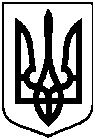 від 23 грудня 2021 року № 2626-МРм. СумиПро внесення змін до рішення Сумської міської ради від 23 вересня 2020 року                 № 7392-МР «Про затвердження Переліку другого типу об’єктів комунальної власності Сумської міської  територіальної громади, що підлягають передачі в оренду без проведення аукціону» (зі змінами) (щодо                                 вул. Петропавлівської, буд. 83)16.м. Суми, 
вул. Петропавлівська,буд. 83нежитлові приміщеннядля розміщення підрозділів ГОЛОВНОГО УПРАВЛІННЯ НАЦІОНАЛЬНОЇ ПОЛІЦІЇ В СУМСЬКІЙ ОБЛАСТІ384,6